IIPM SCHOOL OF ENGINEERING & TECHNOLOGY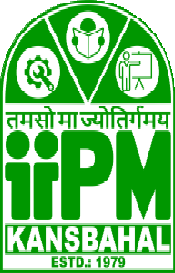 Sub: Th.3- Mine Ventilation (MV)Branch	:	MiningFaculty name	:	Soumya Ranjan DashSemester	: 4thDuration	:	60 hoursObjective	:Describe different instruments measuring temperature, pressure and humidity and have idea on natural ventilation and laws of mine air friction.Describe different types of ventilation and methods of air crossings and distribution.Illustrate different types of fans, fan characteristics, Mine characteristics and selection of fans.Identify different locations of booster fan and solve simple problems relating to this.Explain different systems of auxiliary ventilation and its advantages and disadvantages.Explain different ways of pressure survey, quantity survey & quality survey.Explain causes & preventives measure of leakage of air in mines.Learning Outcome:	The provision of proper ventilation is very essential for any underground mining operation. As a mining Engineer, one should have the thorough knowledge of types of ventilation, methods of air crossing, types of fans etcBooks Suggested:Mine Ventilation	G B MishraEMT IIMine VentilationD J Deshmukh L C KAKUSignature ofFaculty Member	HOD	Principal/ DirectorSl. NoChapterProposed Week for TeachingLecture No.Sub. TopicImportant Teaching PointsContent Source1II01Natural VentilationDefinition & Factors affecting natural ventilationG B Mishra LC kaku2II02Natural VentilationTypes of thermometer & kata thermometerG B Mishra LC kaku3II03Natural VentilationTypes of barometer Water gaugeG B Mishra LC kaku4II04Natural VentilationVentilation pressure by piton static tube Effects of heat &humidityG B Mishra LC kaku5III05Natural Ventilationnatural ventilation motive column, geothermic gradient.G B Mishra LC kaku606Natural Ventilationlaws of mine air friction and problemsG B Mishra LC kaku707Natural VentilationStatutory provision as per CMR 2017,MMR 1961G B Mishra LC kaku808Natural VentilationUnit Test-I Revision9IIIII01Air Crossing & DistributionVentilation stopping, air crossing, ventilation door, brattice partition.D J Deshmukh UMS Vol-I10IIIII02Air Crossing & DistributionDifferent types of ventilationD J Deshmukh UMS Vol-I11IIIII03Air Crossing & DistributionAccessional & declensional ventilationD J Deshmukh UMS Vol-I12IIIII04Air Crossing & DistributionHomotropal & Antitropal ventilation.D J Deshmukh UMS Vol-I13IIIV05Air Crossing & DistributionBoundary ventilationD J Deshmukh UMS Vol-I14IIIV06Air Crossing & DistributionCentral & combined ventilationD J Deshmukh UMS Vol-I15IIIV07Air Crossing & DistributionSplitting of air currentD J Deshmukh UMS Vol-I16IIIV08Air Crossing & DistributionNumerical problems on splittingD J Deshmukh UMS Vol-I17IIV09Air Crossing & DistributionAir locks at pit top.D J Deshmukh UMS Vol-I18IIV10Air Crossing & DistributionUnit Test-II Revision19IIIV01Mechanical VentilationConstruction of centrifugal flow fansG B Mishra UMS Vol-I20IIIV02Mechanical VentilationPrinciple of operation of centrifugal flow fans.G B Mishra UMS Vol-I21IIIVI03Mechanical VentilationFan laws & calculation of fan efficiency and capacityG B Mishra UMS Vol-I2204Mechanical VentilationInstallation of mine fan with reversal arrangementG B Mishra UMS Vol-I2305Mechanical VentilationFan drift, fan driveG B Mishra UMS Vol-I2406Mechanical VentilationEvasee and diffusersG B Mishra UMS Vol-I25VII07Mechanical VentilationFan characteristics and mine characteristicsG B Mishra UMS Vol-I26VII08Mechanical VentilationMethods of output of mine fansG B Mishra UMS Vol-I27VII09Mechanical VentilationUnit Test-III Revision28IVVII01Booster Fan & its EffectInstallation of Booster FanL C Kaku G B Mishra UMS Vol-I29IVVIII02Booster Fan & its EffectInstallation of Booster FanL C Kaku G B Mishra UMS Vol-I30IVVIII03Booster Fan & its EffectLocation of Booster FanL C Kaku G B Mishra UMS Vol-I31IVVIII04Booster Fan & its EffectPurpose of Booster FanL C Kaku G B Mishra UMS Vol-I32IVVIII05Booster Fan & its EffectEffect of Booster fanL C Kaku G B Mishra UMS Vol-I33IVIX06Booster Fan & its EffectProblems related to booster fanL C Kaku G B Mishra UMS Vol-I34IVIX07Booster Fan & its EffectProblems related to booster fanL C Kaku G B Mishra UMS Vol-I35IVIX08Booster Fan & its EffectProblems related to booster fanL C Kaku G B Mishra UMS Vol-I36IVIX09Booster Fan & its EffectUnit Test-IV37IVX10Booster Fan & its EffectRevision38V01Auxiliary VentilationSystems of Auxiliary VentilationG B MishraD J Deshmukh39V02Auxiliary VentilationSystems of Auxiliary VentilationG B MishraD J Deshmukh40V03Auxiliary VentilationSystems of Auxiliary VentilationG B MishraD J Deshmukh41VXI04Auxiliary VentilationAdvantages of Auxiliary VentilationG B MishraD J Deshmukh42VXI05Auxiliary VentilationDisadvantages of Auxiliary VentilationG B MishraD J Deshmukh43VXI06Auxiliary VentilationUnit Test-V44VXI07Auxiliary VentilationRevision45VIXII01Ventilation SurveyPressure Survey using differential barometerG B Mishra UMS Vol-I46VIXII02Ventilation SurveyPressure Survey using gauge & pitot tube with manometerG B Mishra UMS Vol-I47VIXII03Ventilation SurveyMethod of measurement of cross-sectional areaG B Mishra UMS Vol-I48VIXII04Ventilation SurveyMethod of measurement of cross-sectional areaG B Mishra UMS Vol-I49VIXIII05Ventilation SurveyVelocity measurement by using anemometer, voltmeterG B Mishra UMS Vol-I50VIXIII06Ventilation SurveyVelocity measurement by pitot-static tubeG B Mishra UMS Vol-I51VIXIII07Ventilation SurveyVelocity measurement by smoke & cloud methodG B Mishra UMS Vol-I52VIXIII08Ventilation SurveyDetermination % of Oxygen, Methane, CO, SO2 & H2SG B Mishra UMS Vol-I53VIXIV09Ventilation SurveyUnit Test-VI5410Ventilation SurveyRevision55VII01Leakage of Air in MinesCauses of Leakage of Air in minesG B Mishra UMS Vol-I56VII02Leakage of Air in MinesCauses of Leakage of Air in minesG B Mishra UMS Vol-I57VIIXV03Leakage of Air in MinesPreventive measures of Leakage of Air in minesG B Mishra UMS Vol-I58VIIXV04Leakage of Air in MinesPreventive Measures of Leakage of Air in minesG B Mishra UMS Vol-I59VIIXV05Leakage of Air in MinesUnit Test-VII60VIIXV06Leakage of Air in MinesRevision